What do French teenagers dream of?Most pupils dream of having a good life, like Noémie, Gauthier, Emma L., Stella …Most students like Thomas, Stella, Liam, Dorian, Julie or Nina, dream of winning the lottery and winning a lot of money.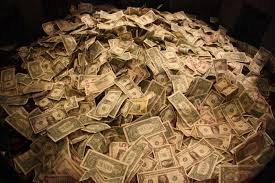 Others like Tristan wants to become an important leader in politics.Clara J. dreams of becoming a pastry chef.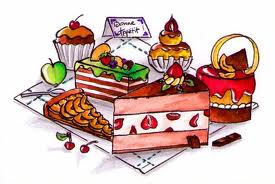 Elisa dreams of going to Sidney and Jason to Los Angeles.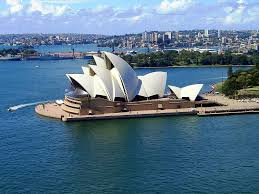 Emma A. dreams of living in California.Clara V. dreams of flying like a bird.Enzo wants to become a rugby man.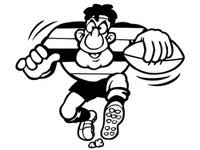 Pauline dreams of having an ice-rink for her own. Tristan B. dreams of having his own skyscraper.Samuel wants to become a journalist.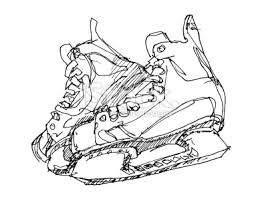 Morgane dreams of swimming with dolphins.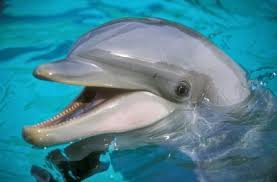 Tolga dreams of studying and having a large family.Typhaine wants to become a maths teacher.Léna dreams of travelling.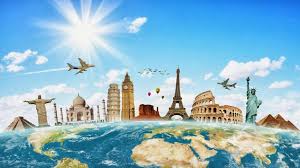 